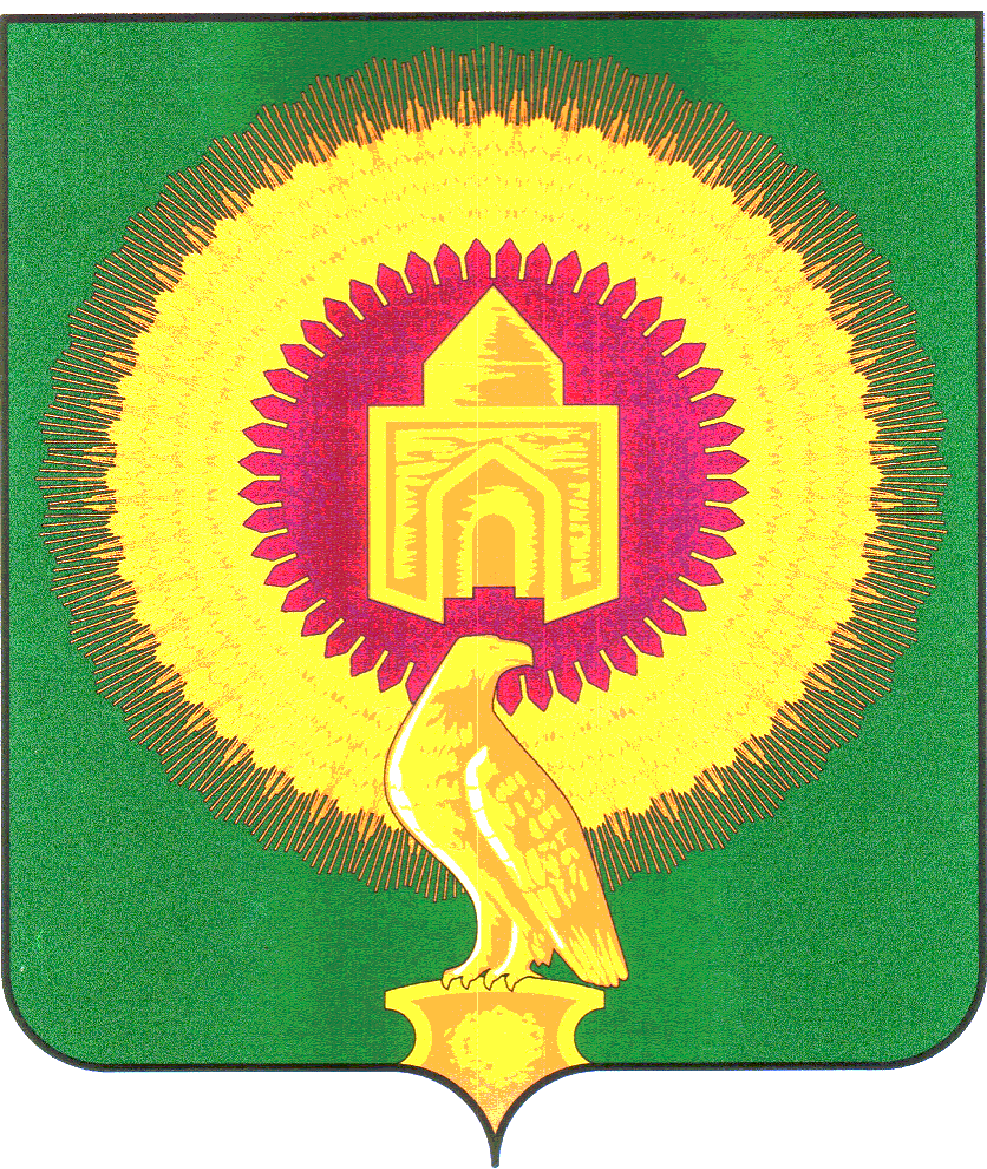 от 25.11.2022г.№ 41Об утверждении Порядка и сроков представления, рассмотрения и оценки предложений граждан, организаций о включении  в муниципальную программу «Формирование современной городской среды» на территории Бородиновского сельского поселения Варненского муниципального района на 2018-2024 год наиболее посещаемой муниципальной территории общего пользования и Порядка общественного обсуждения проекта муниципальной программы «Формирование современной городской среды» на территории Бородиновского сельского поселения Варненского муниципального района на 2018-2024годВ целях осуществления участия заинтересованных лиц в процессе принятия решений и реализации проектов благоустройства  муниципальных территорий общего пользования в рамках реализации проекта муниципальной программы «Формирование современной городской среды» на 2018-2024 год, руководствуясь Федеральным законом от 6 октября 2003 года № 131-ФЗ «Об общих принципах организации местного самоуправления в Российской Федерации», Порядком разработки, реализации и оценки эффективности муниципальных программ Варненского муниципального района, утвержденным постановлением администрации Варненского муниципального района от 21.10.2013 года № 947 и Уставом Бородиновского сельского поселения Варненского муниципального района администрация Постановляет:1. Утвердить Порядок и сроки представления, рассмотрения и оценки предложений граждан, организаций о включении в муниципальную программу «Формирование современной городской среды» на территории Бородиновского сельского поселения Варненского муниципального района на 2018-2024 год»  наиболее посещаемой муниципальной территории общего пользования (Приложение № 1).2. Утвердить Порядок общественного обсуждения проекта муниципальной программы «Формирование современной городской среды» на территории Бородиновского сельского поселения Варненского муниципального района на 2018-2024 год» (Приложение № 2).3. Создать общественную комиссию по рассмотрению и оценке предложений заинтересованных лиц о включении наиболее посещаемой территории Бородиновского сельского поселения Варненского муниципального района в муниципальную программу «Формирование современной городской среды» на территории Бородиновского сельского поселения Варненского муниципального района на 2018-2024 год и  утвердить ее персональный состав (приложение № 4).5.  Настоящее постановление вступает в силу с момента его подписания.6.Настоящее постановление разместить на официальном сайте Бородиновского муниципального района.7. Контроль  за выполнением настоящего постановления оставляю за собой       ГлаваБородиновского сельского поселенияВарненского муниципального районаЧелябинской области :                                                                    Мананников С.И.Приложение №1к постановлению администрации Варненского сельского поселенияот  25.11.2022г.  № _41___ПОРЯДОК И СРОКИпредставления, рассмотрения и оценки предложений граждан, организаций о включении  в муниципальную программу «Формирование современной городской среды» на территории Бородиновского сельского поселения Варненского муниципального района на 2018-2024 год» наиболее посещаемой муниципальной территории общего пользования Бородиновского сельского поселения Варненского муниципального района1. Общие положения1.1. Настоящий Порядок разработан в соответствии Федеральным законом от 06.10.2003 N 131-ФЗ "Об общих принципах организации местного самоуправления в Российской Федерации", решением Собрания депутатов Варненского муниципального района от 28.02.2006 г. № 12 «Положение о порядке организации и проведения публичных слушаний в Варненского муниципальном районе»,в целях представления, рассмотрения и оценки предложений граждан, организаций о включении  в муниципальную программу «Формирование современной городской среды» на территории Бородиновского сельского поселения Варненского муниципального района на 2018-2024 год наиболее посещаемой муниципальной территории общего пользования Бородиновского сельского поселения.1.2. В обсуждении проекта принимают участие граждане, проживающие на территории Бородиновского сельского поселения и организации, зарегистрированные на территории Бородиновского сельского поселения.1.3. Результаты внесенных предложений носят рекомендательный характер.2. Формы участия граждан, организаций в обсуждении2.1. Заявки от граждан, организаций о включении  в муниципальную программу «Формирование современной городской среды» на территории Бородиновского сельского поселения Варненского муниципального района на 2018-2024год наиболее посещаемую муниципальную территорию общего пользования Бородиновского сельского поселения подаются в письменной форме  или в форме электронного обращения, согласно приложению № 1 к настоящему порядку. 3. Порядок  и сроки внесения гражданами, организациями предложений3.1. Представленные для рассмотрения и оценки предложения граждан, организаций о включении  в муниципальную программу «Формирование современной городской среды» на территории Бородиновского сельского поселения Варненского муниципального района на 2018-2024 год наиболее посещаемой муниципальной территории общего пользования Бородиновского сельского поселения принимаются в течение 15 календарных дней с момента утверждения настоящего Порядка.3.2. Одновременно с предложениями представляется протокол общего собрания от организации, содержащих дизайн-проект.В дизайн-проект благоустройства наиболее посещаемой муниципальной территории общего пользования включается текстовое и визуальное описание проекта благоустройства, в том числе концепция проекта и перечень (в том числе визуализированный) элементов благоустройства, предполагаемых к размещению на соответствующей территории.3.3. Предложения принимаются администрацией Бородиновского сельского поселения в рабочие дни с 8.30 часов до 17.00 часов (перерыв с 12.30 ч. до 14.00 ч) по адресу: с.Бородиновка, ул. Братьев Соловых, д. 50,. Телефон для справок: 8(35142) 4-84-71.Порядок рассмотрения предложений граждан, организаций4.1. Для обобщения и оценки предложений граждан, организаций о включении  в муниципальную программу «Формирование современной городской среды» на территории Бородиновского сельского поселения Варненского муниципального района на 2018-2024 год» наиболее посещаемой муниципальной территории общего пользования Бородиновского сельского поселения создается общественная комиссия, в состав которой включаются представители администрации Варненского муниципального района, Бородиновского  сельского поселения. 4.2. Предложения граждан, организаций поступающие в общественную комиссию, подлежат обязательной регистрации.4.3. Представленные для рассмотрения и оценки предложения граждан, организаций о включении  в муниципальную программу «Формирование современной городской среды» на территории Бородиновского сельского поселения Варненского муниципального района на 2018-2024 год» наиболее посещаемой муниципальной территории общего пользования Бородиновского сельского поселения, поступившие с нарушением порядка, срока и формы подачи предложений, по решению общественной комиссии могут быть оставлены без рассмотрения.4.4. По итогам рассмотрения каждого из поступивших предложений общественная комиссия принимает решение о рекомендации его к принятию либо отклонению.4.5. По окончании принятия представленных для рассмотрения и оценки предложений граждан, организаций о включении  в муниципальную программу «Формирование современной городской среды» на территории Бородиновского сельского поселения Варненского муниципального района на 2018-2024 год»  наиболее посещаемой муниципальной территории Бородиновского сельского поселения, общественная комиссия готовит заключение.Заключение содержит следующую информацию:- общее количество поступивших предложений; - количество и содержание поступивших предложений оставленных без рассмотрения;- содержание предложений рекомендуемых к отклонению;- содержание предложений рекомендуемых для одобрения.Представленные для рассмотрения и оценки предложения граждан, организаций о включении  в муниципальную программу «Формирование современной городской среды» на территории Бородиновского сельского поселения Варненского муниципального района на 2018-2024год» наиболее посещаемой муниципальной территории общего пользования Бородиновского сельского поселения по результатам заседания общественной комиссии включаются в проект муниципальной программы «Формирование современной городской среды» на территории Бородиновского сельского поселения Варненского муниципального района на 2018-2024год». 4.7. Представители заинтересованных лиц, уполномоченные на представление предложений, согласование дизайн-проекта благоустройства наиболее посещаемой муниципальной территории общего пользования Бородиновского сельского поселения, а также на участие в контроле, в том числе промежуточном, и приемке работ по благоустройству дворовой территории, вправе участвовать при их рассмотрении в заседаниях общественной комиссии.4.8. По просьбе представителей заинтересованных лиц уполномоченных на представление предложений направивших письменные предложения о включении в муниципальную программу «Формирование современной городской среды» на территории Бородиновского сельского поселения Варненского муниципального района на 2018-2024год» наиболее посещаемой муниципальной территории общего пользования Бородиновского сельского поселения, им в письменной или устной форме сообщается о результатах рассмотрения их предложений.Приложение №1к Порядку представления, рассмотрения и оценки предложений граждан, организаций о включении в муниципальную программу «Формирование современной городской среды»на территории Бородиновского сельского поселения Варненского муниципального района на 2018-2024 год наиболее посещаемой муниципальной территории общего пользования Бородиновского сельского поселения ПРЕДЛОЖЕНИЯ
о включении в муниципальную программу «Формирование современной городской среды» на территории Бородиновского сельского поселения Варненского муниципального района на 2018-2024 год наиболее посещаемой муниципальной территории общего пользования Бородиновского сельского поселенияФамилия, имя, отчество представителя ___________________________________________Дата и № протокола общего собрания ___________________________________________Адрес ________________________________________________________________________Личная подпись и дата  _________________________________________________Приложение № 2         к Порядку представления, рассмотрения и оценки предложений граждан, организаций о включении в муниципальную программу «Формирование современной городской среды»на территории Бородиновского сельского поселения Варненского муниципального района на 2018-2024 год наиболее посещаемой муниципальной территории общего пользования Бородиновского сельского поселения ПРОТОКОЛ № 1Общего собрания участников село ________________                                                                                      «__» _____201_ г.Присутствовали учредители - (100%)Кворум имеется.-ФИО, паспорт серия    №   , выдан   , зарегистрированный по адресу : - ФИО, паспорт серия  выдан ,  зарегистрированный по адресу Повестка дня 1. Рассмотреть и утвердить предложения о включении  в муниципальную программу «Формирование современной городской среды» на территории Бородиновского сельского поселения Варненского муниципального района на 2018-2024 год наиболее посещаемую муниципальную территорию общего пользования 2. Рассмотреть и утвердить дизайн-проект благоустройства наиболее посещаемой муниципальной территории общего пользования, в который включается текстовое и визуальное описание проекта благоустройства, в том числе концепция проекта и перечень (в том числе визуализированный) элементов благоустройства, предполагаемых к размещению на соответствующей территории.1. По первому вопросу предложено:  утвердить предложения о включении  в муниципальную программу «Формирование современной городской среды» на территории Бородиновского сельского поселения Варненского муниципального района на 2018-2024год наиболее посещаемую муниципальную территорию общего пользования Голосовали: «за»                     _________% голосов; «против»»           _________% голосов; «воздержались»»_________% голосов.Принято решение: утвердить предложения о включении  в муниципальную программу «Формирование современной городской среды» на территории Бородиновского сельского поселения Варненского муниципального района на 2018-2024 год наиболее посещаемую муниципальную территорию общего пользования 2.По второму вопросу  предложено:  Рассмотреть и утвердить дизайн-проект благоустройства наиболее посещаемой муниципальной территории общего пользования, в который включается текстовое и визуальное описание проекта благоустройства, в том числе концепция проекта и перечень (в том числе визуализированный) элементов благоустройства, предполагаемых к размещению на соответствующей территории.Голосовали: «за»                     _________% голосов;                        «против»»           _________% голосов;                       «воздержались»»_________% голосов.Принято решение: Утвердить дизайн-проект благоустройства наиболее посещаемой муниципальной территории общего пользования, в который включается текстовое и визуальное описание проекта благоустройства, в том числе концепция проекта и перечень (в том числе визуализированный) элементов благоустройства, предполагаемых к размещению на соответствующей территории.Председатель Общего собрания  ___________(ФИО)Секретарь Общего собрания __________(ФИО)Приложение №3к постановлению администрации Бородиновского сельского поселенияот .11.2022г. № ____ПОРЯДОКобщественного обсуждения проекта муниципальной программы «Формирование современной городской среды» на территории Бородиновского сельского поселения Варненского муниципального района на 2018-2024 год1. Общие положения1.1. Настоящий Порядок разработан в соответствии Федеральным законом от 06.10.2003 N 131-ФЗ "Об общих принципах организации местного самоуправления в Российской Федерации", решением Собрания депутатов Варненского муниципального района от 28.02.2006 г. № 12 «Положение о порядке организации и проведения публичных слушаний в Варненского муниципальном районе»,в целях общественного обсуждения проекта муниципальной программы «Формирование современной городской среды» на территории Бородиновского сельского поселения Варненского муниципального района на 2018-2024 год1.2. В обсуждении проекта принимают участие граждане, проживающие на территории Бородиновского сельского поселения и организации, зарегистрированные на территории поселения.1.3. Результаты внесенных предложений носят рекомендательный характер.2. Формы участия граждан, организаций в обсуждении2.1. Участники общественного обсуждения проекта муниципальной программы «Формирование современной городской среды» на территории Бородиновского сельского поселения Варненского муниципального района на 2018-2024 год подают свои предложения в письменной форме  или в форме электронного обращения, согласно приложению № 1 к настоящему порядку. 3. Порядок  и сроки внесения гражданами, организациями предложений3.1. Представленные предложения от участников общественного обсуждения проекта муниципальной программы «Формирование современной городской среды» на территории Бородиновского сельского поселения Варненского муниципального района на 2018-2024 год принимаются после опубликования проекта муниципальной программы «Формирование современной городской среды» на территории Бородиновского сельского поселения Варненского муниципального района на 2018-2024 год(со сроком обсуждения не менее 30 дней со дня его опубликования).3.2. Предложения принимаются администрацией Бородиновского сельского поселения в рабочие дни с 8.30 часов до 17.00 часов (перерыв с 12.30 ч. до 14.00 ч) по адресу: с.Бородиновка, ул. Братьев Соловых, д. 50. Телефон для справок: 8(35142) 4-84-71.Порядок рассмотрения предложений граждан, организаций4.1. Для обобщения и оценки предложений от участников общественного обсуждения проекта муниципальной программы «Формирование современной городской среды» на территории Бородиновского сельского поселения Варненского муниципального района на 2018-2024 год создается общественная комиссия, в состав которой включаются представители администрации Бородиновского сельского поселения. 4.2. Предложения от участников общественного обсуждения проекта муниципальной программы «Формирование современной городской среды» на территории Бородиновского сельского поселения Варненского муниципального района на 2018-2024 год поступающие в общественную комиссию, подлежат обязательной регистрации.4.3. Представленные для рассмотрения и оценки от участников общественного обсуждения проекта муниципальной программы «Формирование современной городской среды» на территории Бородиновского сельского поселения Варненского муниципального района на 2018-2024 год, поступившие с нарушением порядка, срока и формы подачи предложений, по решению общественной комиссии могут быть оставлены без рассмотрения.4.4. По итогам рассмотрения каждого из поступивших предложений общественная комиссия принимает решение о рекомендации его к принятию либо отклонению.4.5. По окончании принятия представленных для рассмотрения и оценки предложений от участников общественного обсуждения проекта муниципальной программы «Формирование современной городской среды» на территории Бородиновского сельского поселения Варненского муниципального района на 2018-2024 год общественная комиссия готовит заключение.Заключение содержит следующую информацию:- общее количество поступивших предложений; - количество и содержание поступивших предложений оставленных без рассмотрения;- содержание предложений рекомендуемых к отклонению;- содержание предложений рекомендуемых для одобрения.Представленные для рассмотрения и оценки предложения от участников общественного обсуждения проекта муниципальной программы «Формирование современной городской среды» на территории Бородиновского сельского поселения Варненского муниципального района на 2018-2024 год по результатам заседания общественной комиссии включаются в муниципальную программу «Формирование современной городской среды» на территории Бородиновского сельского поселения Варненского муниципального района на 2018-2024 год».4.7. Представители заинтересованных лиц (инициативная группа) уполномоченные на представление предложений, согласование дизайн-проекта, а также на участие в контроле, в том числе промежуточном, и приемке работ, вправе участвовать при их рассмотрении в заседаниях общественной комиссии.4.8.По просьбе представителей заинтересованных лиц уполномоченных на представление предложений по обсуждению муниципальной программы«Формирование современной городской среды» на территории Бородиновского сельского поселения Варненского муниципального района на 2018-2024 год, им в письменной или устной форме сообщается о результатах рассмотрения их предложений.Приложение №1общественного обсуждения проекта муниципальной программы«Формирование современной городской среды» на территории Бородиновского сельского поселения Варненского муниципального района на 2018-2024годПРЕДЛОЖЕНИЯ
общественного обсуждения проекта муниципальной «Формирование современной городской среды» на территории Бородиновского сельского поселения Варненского муниципального района на 2018-2024годФамилия, имя, отчество представителя ___________________________________________Дата и № протоколаобщего собрания ______________________________________________  Адрес места жительства ____________________________________________________________Личная подпись и дата  ____________________________________________________________Приложение №4к постановлению администрации Бородиновского сельского поселенияот 25.11.2022г. № _41__СОСТАВобщественной комиссии по рассмотрению и оценке предложений заинтересованных лицо включении наиболее посещаемой муниципальной территории Бородиновского сельского поселения в муниципальную программу «Формирование современной городской среды» на территории Бородиновского сельского поселения Варненского муниципального района на 2018-2024 годПриложение №5к постановлению администрации Бородиновского сельского поселенияот 25 .11.2022г. № _41__ПОЛОЖЕНИЕобщественной комиссии по рассмотрению и оценке предложений заинтересованных лицо включении наиболее посещаемой муниципальной территории Бородиновского сельского поселения в муниципальную программу «Формирование современной городской среды» на территории Бородиновского сельского поселения Варненского муниципального района на 2018-2024 год1.1. Комиссия по рассмотрению и оценке предложений заинтересованных лиц о включении наиболее посещаемой муниципальной территории Бородиновского сельского поселения в муниципальную программу «Формирование современной городской среды» на территории Бородиновского сельского поселения Варненского муниципального района на 2018-2024 год(далее - Комиссия) создается в целях формирования перечня наиболее посещаемой территории муниципального образования. 1.2. Комиссия осуществляет свою деятельность в соответствии с настоящим Положением. 1.3. Руководство Комиссией осуществляет председатель.1.4. Комиссия правомочна, если на заседании присутствует более 50 процентов общего числа ее членов. Каждый член Комиссии имеет 1 голос. 1.5. Решения Комиссии принимаются простым большинством голосов членов Комиссии, принявших участие в ее заседании. При равенстве голосов голос председателя Комиссии является решающим. 1.б. Комиссия в соответствии с критериями, определенными Порядком включения наиболее посещаемой муниципальной территории Бородиновского сельского поселения в муниципальную программу «Формирование современной городской среды» на территории Бородиновского сельского поселения Варненского муниципального района на 2018-2024 год, осуществляет оценку представленных на рассмотрение заявок. 1.7. Решения Комиссии в день их принятия оформляются протоколом, который подписывают члены Комиссии, принявшие участие в заседании. Указанный протокол составляется в 2 экземплярах, один из которых остается в Комиссии. 1.8. Протокол оценки подписывается всеми членами Комиссии, присутствовавшими на заседании, и размещается на официальном сайте организатора конкурса и в средствах массовой информации в течение трех рабочих дней с момента его подписания. АДМИНИСТРАЦИЯБОРОДИНОВСКОГО СЕЛЬСКОГО ПОСЕЛЕНИЯВАРНЕНСКОГО МУНИЦИПАЛЬНОГО РАЙОНАЧЕЛЯБИНСКОЙ ОБЛАСТИПОСТАНОВЛЕНИЕ№п/пАдресный ориентирПредложение по благоустройствуОбоснование1234№п/пАдресный ориентирСодержание предложенияОбоснование1234Мананников Сергей Иванович- Глава Бородиновского сельского поселения, председатель Инвентаризационной комиссии, Чернева Татьяна Николаевна- председатель Совета депутатов Бородиновского сельского поселения, заместитель председателя Инвентаризационной комиссии,Черных Ольга Николаевна- инспектор администрации Бородиновского сельского поселения, секретарь Инвентаризационной комиссии, Члены Комиссии:Члены Комиссии:Матвеева Елена Петровна- депутат Совета депутатов Бородиновского сельского поселения- 